Obec Studnice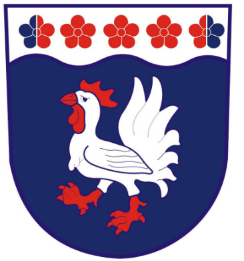 Směrnice č. 1/2021Pravidla rozvozu obědů ze Školní jídelny Základní školy a mateřské školy, Studnice, okr. NáchodI.Úvodní ustanoveníTato směrnice upravuje pravidla dovážky obědů pro občany obce StudniceObědy jsou dováženy pouze pro osoby s trvalým pobytem v obci StudniceObědy jsou dováženy ve dnech provozu Školní jídelny Základní školy a Mateřské školy, Studnice, okr. NáchodRozvoz je zajištěn zaměstnanci Obecního úřadu ve StudniciII.Vymezení osob, pro něž jsou obědy dováženyV místní části Studnice jsou obědy dováženy pouze osobám se sníženou pohyblivostí.V ostatních místních částech – Bakov, Starkoč, Řešetova Lhota, Třtice, Všeliby, Zblov jsou obědy dováženy pro občany, kteří pobírají starobní nebo invalidní důchod. Výjimkou z tohoto ustanovení je situace, kdy je oběd do dané místní části (kromě Studnice) dovážen pro starobního či invalidního důchodce. V takovém případě může o dovoz obědů do této místní části požádat kterýkoli občan, tedy nikoli pouze starobní či invalidní důchodce. Pokud se do dané místní části nezajíždí s obědem pro starobního či invalidního důchodce, nelze vozit obědy pro jiné osoby.III.Úhrada za dovoz obědůVýše úhrady za dovoz obědů je stanovena následovně:	Starobní a invalidní důchodci		6,-Kč/ oběd	Ostatní občané			9,-Kč/obědÚhrada za dovoz obědů je splatná vždy do 20. následujícího měsíce za měsíc předchozí.Platbu lze provést hotově zaměstnancům při rozvozu obědů.IV.Přihlášení k dovozu obědůK dovozu obědů se lze přihlásit telefonicky nebo osobně na Obecním úřadě ve Studnici.Zájemce o dovoz obědů si na vlastní náklady zajistí dvě sady jídlonosičů.V.Závěrečná ustanoveníObecní úřad ve Studnici si vyhrazuje právo na neposkytnutí služby v případě technických potíží či mimořádných událostí (např. sněhová kalamita apod.)Směrnici č. 1/2021 schválilo Zastupitelstvo obce Studnice Usnesením č. 26/2021 ze dne 22.11.2021Tato směrnice nabývá účinnosti dne 1.1.2022Ve Studnici dne 23.11.2021Aleš Jirouschek					Mgr. Kristýna Kubínová místostarosta							starostka	